Тема: Таблица сложения. Закрепление.    1доп классТип урока: Систематизация и обобщение знанийВид урока: Урок закрепленияЦель: формирование вычислительных навыков в пределах 20.Задачи: Закрепить навыки сложения и вычитания в пределах 20, упражняться в  решении  задач с учетом индивидуальных особенностей детей с ОВЗ.         Коррекционные задачи:  совершенствовать логическое мышление и речь учащихся.            Воспитательная: прививать интерес к математике.Универсальные учебные действия:Личностные: формирование эмоционального отношения к школе и учебной деятельности, самооценки.Регулятивные: формировать умения действовать по плану, стремить к выполнению поставленной  задачи, самостоятельно выполнять задание. Познавательные:Определять умения, которые будут сформированы на данном уроке;  планировать свою работу.Анализировать, сравнивать, группировать различные объекты.Коммуникативные:-совершенствовать умение работать в паре, находить общее решение,-развитие способности сохранять доброжелательное отношение друг к другу,-развивать взаимопомощь и взаимоконтроль по ходу выполнения задания при работе в паре.Оборудование:  Доска, компьютер, интерактивная доска, презентация, карточки названиями составных частей задачи, линейки, индивидуальные карточки с примерами, герои сказки ,наборы Танграм.Ход урока.I. Мотивация к учебной деятельности.А)Орг. моментБ)Психологический настрой на урок- Чтобы урок пришел успешно необходимо правильно настроитьсяМы – умные! Мы – дружные!Мы – внимательные! Мы – старательные!Мы отлично учимся, всё у нас получится!-Вы готовы потрудиться? Тогда мы отправляемся в интересное и увлекательное путешествие по какой сказке?(«Лягушка-царевна») Мы будем вместе с Иваном-царевичем помогать лягушке превратиться в царевну. Для этого мы должны правильно выполнить все задания. Быть умелыми, активными, сообразительными математикамиII.Актуализация знаний.1)Каллиграфическая минутка 13 13 13 ( Слайд)-Какое число будем писать?Показ учителем на доске.-Какие цифры использовали для записи числа 13? - Расскажите все, что знаете об этом числе.  13- Двузначное число. Почему?-Назовите соседей этого числа. - Из каких разрядных единиц состоит число 13?( 1дес. 3 ед.)  - Нечетное число2.Самоопределение темы урока-Значит с какими числами будем работать сегодня.( Двузначными.)-Предположите, чем будем заниматься сегодня на уроке?-Правильно. Сегодня мы будем продолжать совершенствовать наши умения решать примеры в пределах 20, поработаем по таблице сложения, будем работать над задачей и с геометрическими фигурами.3.Игра «Сбежавшие числа» (Слайд)-Возвратите числа на место.(Письмо на доске и в тетрадях)4.Игра «Называй- не зевай» (Фронтальная работа по слайду)-назовите самое большое число;-назовите самое маленькое число;-назовите числа, которые повторяются.-Назовите числа  в порядке увеличения. -Назовите  числа в порядке уменьшения.III.Систематизация, повторение .Работа по теме урока1)Работа по таблице сложения в пределах 20 (Слайд)учебник с.72№1(1)2)Решение примеров с.77  №10( в тетрадях и у доски)дополнительное задание на слайде( вставить + или- в примерах)3)с.79 №24(1)прием прибавления по частямФизминутка танцевальная « Лягушки»4)Повторение составных частей задачиВыстраивание алгоритма на доске5)Работа над задачей с.79 №256)Самостоятельная работа.Решение примеров на индивидуальных карточках.Дифференц.подход.Взаимоконтроль в парах.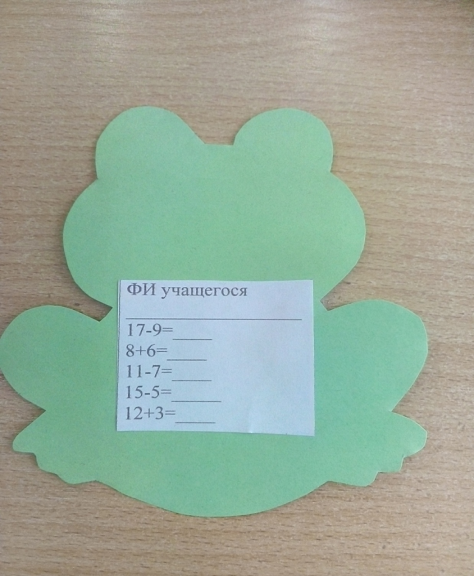 7) Работа с геометрическим материалом.Танграм «Лягушонок»-Кого вы видите на слайде?-Из каких геометрических фигур состоит?-Сколько потребовалось треугольников?-Выложите в паре такого же Лягушонка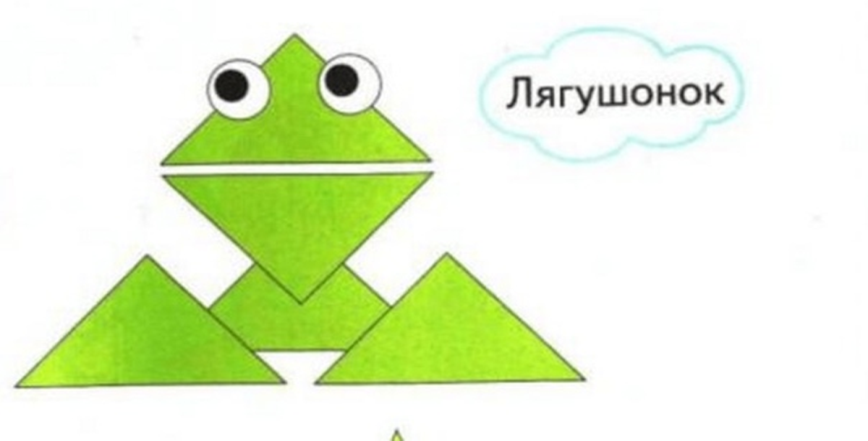 IV. Подведение итогов-Чем  важным занимались сегодня на уроке математики?Молодцы, вы сегодня хорошо потрудились , выполнили все задания и математические испытания вы успешно прошли. Благодаря вам Лягушка снова превратилась в Царевну.Вы оказались настоящими волшебниками.( На доске появляется рисунок)VI. Рефлексия учебной деятельности.            
— Вам понравилось наше путешествие?-Выберите смайлик, (поставьте с ним  рядом+)  которым бы вы охарактеризовали свою работу на уроке
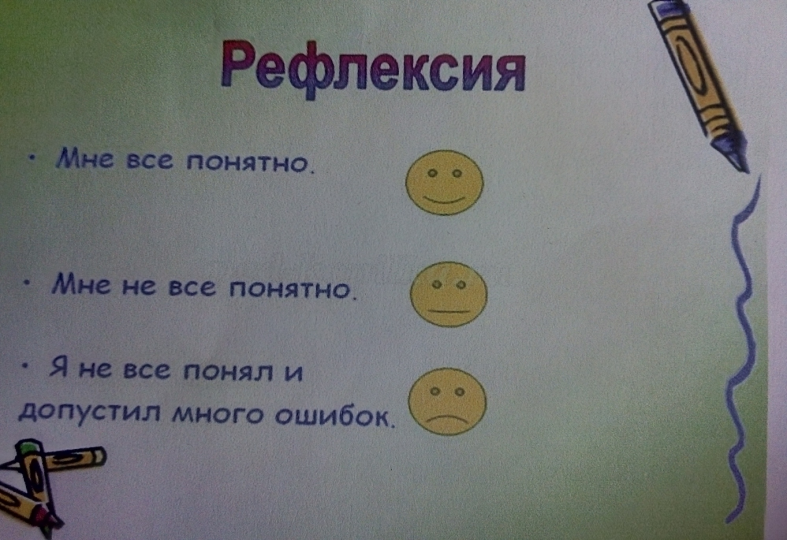 
VII. Оценивание работы обучающихсяД/З :Повторить таблицу сложения с.72 и прочитать сказку «Царевна –лягушка»